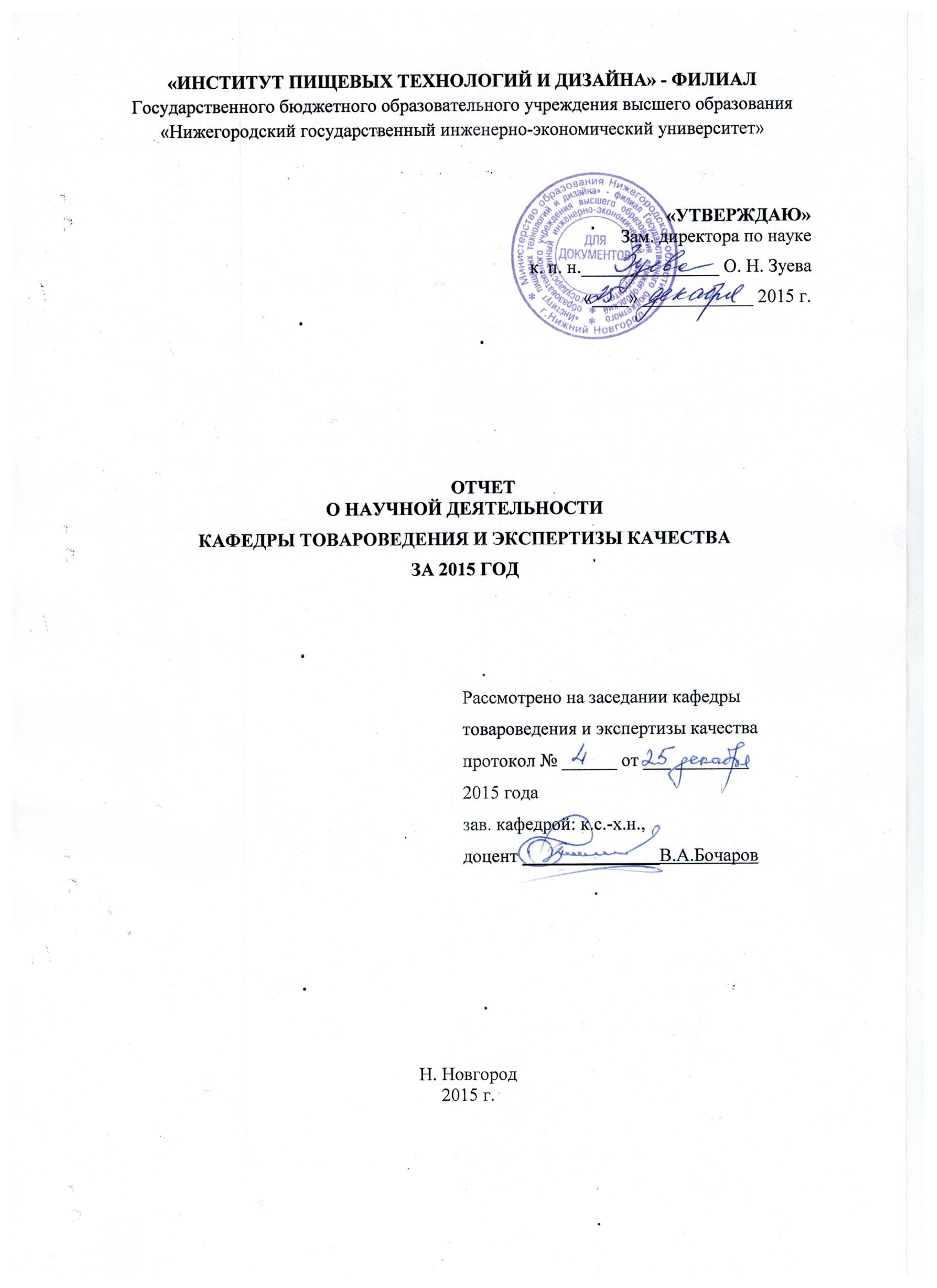 1. Профессорско-преподавательский состав кафедры1. Информация о кадровом составе кафедры: доктора наук, кандидаты наук, преподаватели без ученой степени.          1.2. Информация о докторах наук до 40 лет       1.3. Информация о кандидатах наук до 35 лет2. Научная деятельность кафедры2.1 Научные направления кафедры- современные подходы к товароведению и экспертизе качества потребительских товаров и услуг;- актуальные вопросы метрологии, стандартизации и подтверждения соответствия;- современные концепции управления и контроля качества товаров и услуг;- инновационные подходы к формированию и управлению логистическими системами.2.1.1. Руководитель научных направлений 1. Современные подходы к товароведению и экспертизе качества потребительских товаров и услуг – зав. кафедрой, к. с.-х. н., доцент Бочаров В.А.2. Актуальные вопросы метрологии, стандартизации и подтверждения соответствия – к. с.-х. н., доцент Терехова А.В.3. Современные концепции управления и контроля качества товаров и услуг– к.э.н., доцент Крайнова О.С.4. Инновационные подходы к формированию и управлению логистическими системами– к.э.н., доцент Крайнова О.С.2.1.2.Основные результаты научно- исследовательской работы кафедры по научному направлению / научной школе, полученные за отчетный период:- защищено диссертаций – 2- издано монографий – 1- опубликовано статей по научной теме кафедры в реферируемых журналах– 33  (таблицы 1, 2)- публичные выступления с результатами научных исследований на конференциях, симпозиумах, конкурсах– 1  (таблица 3)Таблица 1. – Публикация научных статей/тезисов по научному направлению кафедры – 25 Таблица 2. – Публикация научных статей/тезисов НПР кафедры совместно со студентами – 8 Таблица 3. – Публичные выступления с результатами научных исследований – 1 3. Результаты научно- исследовательской и опытно-конструкторской работы (НИОКР)3.1 Работа научно-исследовательских лабораторий при кафедрах (межкафедральных научно- исследовательских лабораторий): Наименование научно-исследовательской лаборатории –  Основные направления деятельности НИЛ: - результаты деятельности НИЛ (таблица 4) – 1 Таблица 4. – Результаты деятельности научно-исследовательской лабораторииНаучно-исследовательские проекты кафедры (межкафедральные проекты): Опытно-конструкторские разработки:Регистрация прав интеллектуальной собственности:Результаты участия НПР в конкурсах научно-исследовательских работ и проектов:РЕЗУЛЬТАТЫ НАУЧНО-ИССЛЕДОВАТЕЛЬСКОЙ РАБОТЫ СТУДЕНТОВ3.1. Количество студентов, принявших участие в конкурсах, научно-практических конференциях, олимпиадах – 31(таблица 5), из них:- международного уровня – 5- всероссийского уровня – 3- регионального уровня – 23- внутривузовского уровня – Таблица 5. – Участие студентов в конкурсах, научно-практических конференциях, олимпиадах3.2. Количество научных публикаций студентов под руководством преподавателей кафедры– 8 (таблица 6)Таблица 6. – Научные публикации студентов3.3. Количество студентов, занятых в научных секциях - 6Таблица 7. – Перечень научных секций3.4. Результаты работы научных секций: 4.подготовка научных кадров4.1.Сотрудники кафедры, руководящие работой аспирантов – 1 4.2. Сотрудники кафедры, обучающиеся в аспирантурах  НГИЭУ и других вузов – 2 4.3. Диссертации, защищенные аспирантами и преподавателями кафедры в Диссертационных Советах в 2015 году – 2 4.4. Сведения о координационных связях кафедры:4.5. Сведения о научных командировках за 2015 год – 2 5.участие ППС кафедры в научных конференциях5.1.Сведения об участии во ВНЕШНИХ конференциях (международных, всероссийских, региональных) в 2015 году: ( в том числе в НГИЭУ) – 10 5.2.Сведения об участии в конференциях, проводимых ИПТД в 2015 году  - 95.3. Сведения о проведении конференций, совещаний, семинаров на базе кафедры в 2015 г.6. редакционно-издательская деятельность 6.1.Статьи в ведущих рецензируемых журналах, рекомендованных ВАК – 14 6.2. Статьи в ведущих рецензируемых журналах, входящих в систему РИНЦ – 27 6.3. Статьи и тезисы докладов в сборниках научно-практических конференций – 20 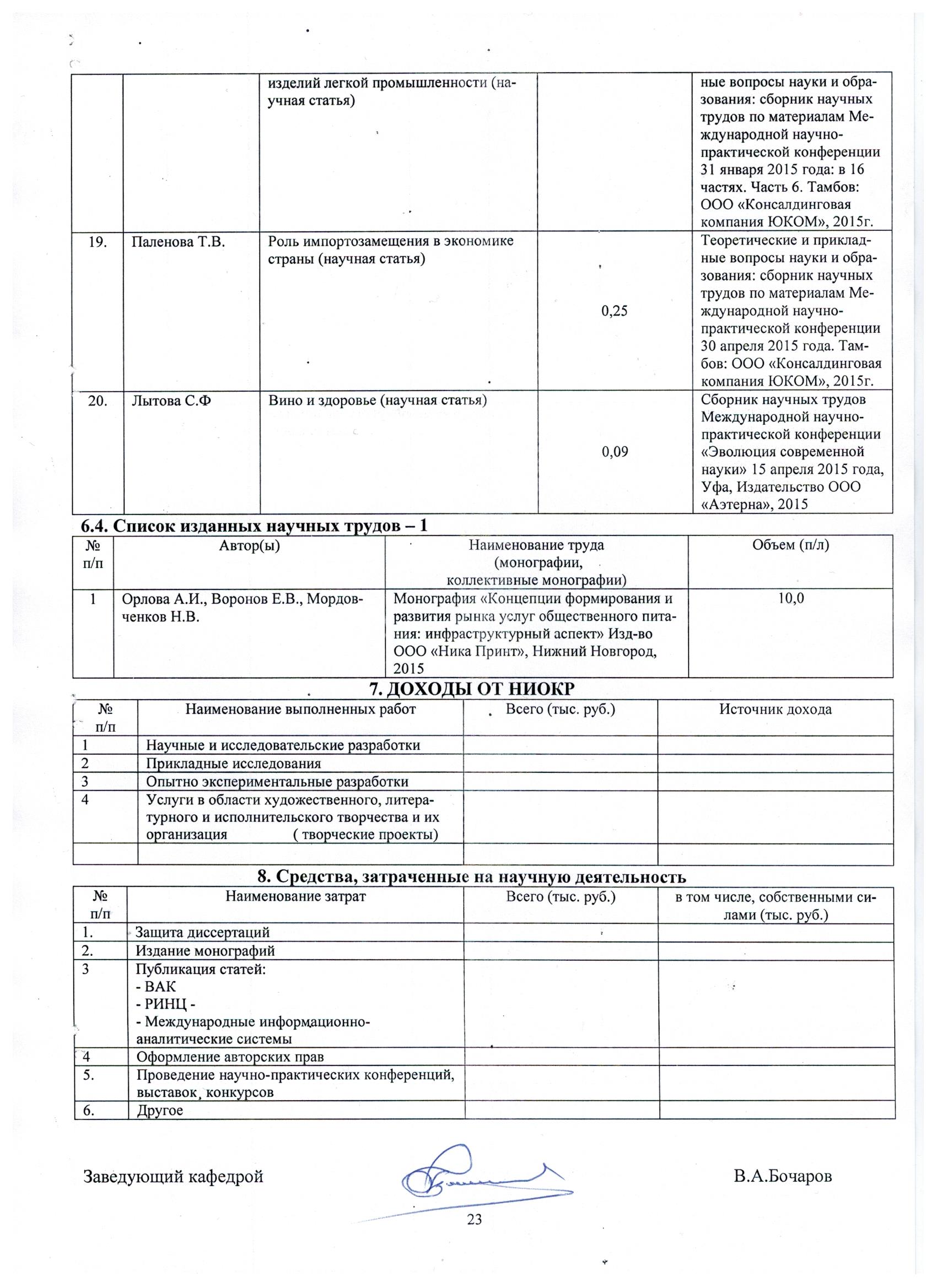 №№Фамилия Имя ОтчествоДолжностьУченая  степеньУченое звание% ставкина 2015-2016 уч. год                                              Штатные сотрудники                                              Штатные сотрудники                                              Штатные сотрудники                                              Штатные сотрудники                                              Штатные сотрудники                                              Штатные сотрудники1.Бочаров Владимир АлександровичЗав.кафедрой,доценткандидат сельскохозяйственных наукдоцент ВАК по кафедре «Технология и товароведение пищевых продуктов» 1732.Терехова Анна Валерьевнадоценткандидат сельскохозяйственных наукдоцент ВАК по кафедре «Технология хранения и переработки продукции сельского хозяйства»1263.Крайнова Ольга Сергеенадоценткандидат экономических наук684.Толстова Елена Генндевнастарший преподаватель1485.Лытова Светлана Федоровнапреподаватель55Внутренние совместителиВнутренние совместителиВнутренние совместителиВнутренние совместителиВнутренние совместителиВнутренние совместители1  1Паленова ТатьянаВикторовнаСтарший преподавательСтарший преподаватель119                              Внешние совместители                              Внешние совместители                              Внешние совместители                              Внешние совместители                              Внешние совместители№Фамилия Имя ОтчествоДата рожденияДата защитыСпециальность, по которой защищена диссертация№Фамилия Имя ОтчествоДата рожденияДата защитыСпециальность, по которой защищена диссертацияФИО авторанаименование публикацииИздательство, ВАК/РИНЦ, др.объем в п. л.Бочаров В.А.Проблема введения в заблуждение потребителей относительно свойств продовольственных товаров (научная статья)Сборник научных трудов по материалам Международной научно-практической конференции «Наука и образование в жизни современного общества», 30 декабря 2014 года, часть 5, Тамбов, ООО «Консалтинговая компания Юком», 2015 (РИНЦ)0,2Бочаров В.А.Неопознанная ассортиментная фальсификация или узаконенная подделка (научная статья)Сборник научных трудов по материалам Международной научно-практической конференции «Теоретические и прикладные вопросы науки и образования», 31 января 2015 года, часть 11, Тамбов, ООО «Консалтинговая компания Юком», 2015 (РИНЦ)0,2Бочаров В.А.,Клюева Ю.С.,Строилов А.Ю.Сравнительная характеристика вариантов подготовки сырья из вишни в целях повышения качества сладкой настойки (научная статья)Журнал «Азимут научных исследований: экономика и управление», №1(10), 2015, Тольятти, НП ОДПО «Институт направленного профессионального образования», 2015 (РИНЦ)0,37Бочаров В.А.,Терехова А.В.,Строилов А.В.Влияние способа подготовки овощного сырья на содержание жирорастворимых веществ в обогащенном масляном экстракте (научная статья)Журнал «Азимут научных исследований: экономика и управление», №1(10), 2015, Тольятти, НП ОДПО «Институт направленного профессионального образования», 2015 (РИНЦ)0,5Бочаров В.А.Технологические аспекты обогащения растительного масла биологически активными жирорастворимыми веществами (научная статья)Журнал «Научный альманах», №6, 2015 Тамбов, ООО «Консалтинговая компания Юком», 2015(РИНЦ)0,9Бочаров В.А.,Назарова Н.Е.Влияние осмотически деятельных веществ и агрегатного состояния сырья на качество сушеной черной смородины (научная статья)Журнал «Научный альманах», №6, 2015 Тамбов, ООО «Консалтинговая компания Юком», 2015(РИНЦ)0,8Бочаров В.А.,Назарова Н.Е.,Строилов А.Ю.Определение оптимальных сырьевых компонентов для получения растительного масла, обогащенного каротином (научная статья)Журнал «Агропродовольственная политика России» №5, 2015 Екатеринбург, ООО «УралНИИЭКОНОМПРОД», 2015 (ВАК)0,33Бочаров В.А.,Назарова Н.Е.,Долгополова С.В.Продовольственная безопасность региона в контексте экономической безопасности России (научная статья)Сборник научных трудов по материалам III Международной научно-практической конференции ученых, специалистов, преподавателей ВУЗов, аспирантов, студентов, Н.Новгород, НГТУ им. Р.Е. Алексеева, июнь 20150,3Николенко П.Г.,Терехов А.М.,Терехова А.В.,Бочаров В.А.Воробьева Т.М.Организационно-экономические механизмы управления технологическими процессами в зерновом производстве Нижегородской области (научная статья)Журнал «Экономика и предпринимательство» Москва, 2015. - № 9-2. (ВАК)0,81Крайнова О.С.Оптимизация логистической подсистемы складирования: практика внедрения WMS(научная статья)Журнал «Актуальные проблемы гуманитарных и естественных наук». Москва, Изд-во НИЦ, 2015. -  №11. (РИНЦ)0,4Крайнова О.С.Интеграция подходов к управлению человеческими ресурсами и логистизации управления (научная статья)Сборник материалов Международной (заочной) научно-практической конференции «Современная наука: опыт, проблемы и перспективы развития». Нефтекамск, 2015. (РИНЦ)0,5Крайнова О.С.,Слаутина М.С.Современная система управления  взаимоотношениями с клиентами: функциональные сервисные приложения (научная статья)Сборник статей по материалам II Всероссийской научно-практической конференции «Инновационные технологии управления». Нижний Новгород, НГПУ, 2015. (РИНЦ)0,6Терехова А.В.,Воробьева Т.М.,Кривогорницына Е.С., Терехов А.М.Качество и безопасность зерна в рамках Таможенного союза (научная статья)Сборник научных трудов по материалам Международной заочной научно-практической конференции «Наука и образование в жизни современного общества», Тамбов, ООО «Консалтинговая компания Юком», 2015. (РИНЦ)0,12Терехова А.В.,Мизиковский И.Е.,Терехов А.М.Модификация первичной документации для учета биологических активов животноводства в сельскохозяйственных организациях (научная статья)Сборник научных трудов по материалам Международной заочной научно-практической конференции «Наука и образование в жизни современного общества», Тамбов, ООО «Консалтинговая компания Юком», 2015. (РИНЦ) 0,3Терехова А.В.,Терехов А.М.Экспертиза качества мандаринов, поставляемых в ООО «Торговый дом Микрорайон» (научная статья)Журнал «Азимут научных исследований: экономика и управление», №1(10), 2015), Тольятти, НП ОДПО «Институт направленного профессионального образования», 2015. (РИНЦ)0,4Терехова А.В.,Терехов А.М.Экспертиза мандаринов при приемке в ООО «Торговый дом Микрорайон» (научная статья)Журнал «Азимут научных исследований: экономика и управление», №1(10), 2015), Тольятти, НП ОДПО «Институт направленного профессионального образования», 2015. (РИНЦ)0,6Толстова Е.Г. Исследование влияния состава химических разрыхлителей на щелочность мучных кондитерских изделий (научная статья)Журнал  «Вестник Алтайского государственного аграрного университета» № 3(125) март 2015 (ВАК)0,34Толстова Е.Г.Современные методы определения показателей качества пищевых продуктов (научная статья)Сборник научных трудов областной НПК «Актуальные вопросы формирования здорового образа жизни» 23 апреля 2015 ИПТД0,26Толстова Е.Г.Федеральный закон «О техническом регулировании» в целях обеспечения качества и безопасности продуктов» (научная статья)Сборник научных трудов V научно-практической конференции с международным участием «Основные направления развития техники и технологии в АПК, легкой и пищевой промышленности», 19 декабря 2013 г. Н. Новгород ИПТД, Княгинино, 20150,23Орлова А.И., Мордовченков Н.В.«Комплексная система управления качеством продукции в ресторанном бизнесе» (научная статья)Журнал «Вопросы новой экономики». 2015. № 1 (33). С. 70-75. (ВАК)0,4Паленова Т.В.«Влияние стандартизации на качество изделий легкой промышленности» (научная статья)0,25Паленова Т.В., Казанская Г.Н.«Стандартизация – основа качества продукции» (научная статья)Журнал «Экономика и предпринимательство» №5, часть 1, Москва, 2015(ВАК)0,5Паленова Т.В.«Роль импортозамещения в экономике страны» (научная статья)Теоретические и прикладные вопросы науки и образования: сборник научных трудов по материалам Международной научно-практической конференции 30 апреля 2015 года. Тамбов: ООО «Консалдинговая компания ЮКОМ», 2015г. (РИНЦ)0,25Лытова С.Ф., Карпова С.В«Кулинарные канцерогены пищи» (научная статья)Журнал «Наука, техника и образование», Издательство «Наука и перспектива», Иваново, 2015 (РИНЦ)0,06Лытова С.Ф«Вино и здоровье (научная статья)Сборник научных трудов Международной научно-практической конференции «Эволюция современной науки» 15 апреля 2015 года, Уфа, Издательство ООО «Аэтерна», 2015(РИНЦ)0,09ФИО студента, педагогаНаименование публикацииИздательство, ВАК/РИНЦ, др.объем в п. л.Бычков А.А.,Крайнова О.С.К вопросу об управлении качеством пищевой продукции: микробиомы вместо продуктов ГМО(научная статья)Сборник статей по материалам II Всероссийской научно-практической конференции «Инновационные технологии управления». Нижний Новгород, НГПУ, 2015. (РИНЦ)0,4Паутова А.П.,Крайнова О.С.Обеспечение качества и безопасности пищевых продуктов: эволюция потребления(научная статья)Сборник статей по материалам II Всероссийской научно-практической конференции «Инновационные технологии управления». Нижний Новгород, НГПУ, 2015. (РИНЦ)0,3Хильманов В.С., Крайнова О.С.Инновации в предприятиях торговли как фактор повышения их конкурентоспособности(научная статья)Сборник статей по материалам II Всероссийской научно-практической конференции «Инновационные технологии управления». Нижний Новгород, НГПУ, 2015. (РИНЦ)0,4Разживин А.А.Толстова Е.Г.Исследование качества пряников различных производителей г. Н.НовгородаXIX международная научно-практическая конференция «Социально-экономические проблемы развития муниципальных образований», 20-24 сентября 2014 г. теплоход «Октябрьская революция», Княгинино, 20150,24Белокур Е.А.Толстова Е.Г.Разработка системы контроля качества продукции на предприятии общественного питанияXIX международная научно-практическая конференция «Социально-экономические проблемы развития муниципальных образований», 20-24 сентября 2014 г. теплоход «Октябрьская революция», Княгинино, 20150,24Селезнева Ю.А.Толстова Е.Г.Изучение влияния энергетических напитков на организм человекаОбластная НПК «Актуальные вопросы формирования здорового образа жизни», 23 апреля 2015 ИПТД0,22Осина Э.А.Толстова Е.Г.Идентификация и обнаружение фальсификации молока и молочных продуктовV научно-практическая конференция с международным участием «Основные направления развития техники и технологии в АПК, легкой и пищевой промышленности», 19 декабря 2013 г. Н. Новгород ИПТД, Княгинино, 20150,21Хоменко Н.В.Толстова Е.Г.Идентификация и обнаружение фальсификации кетчупаV научно-практическая конференция с международным участием «Основные направления развития техники и технологии в АПК, легкой и пищевой промышленности», 19 декабря 2013 г. Н. Новгород ИПТД, Княгинино, 20150,25ФИО автораТема выступленияМесто выступленияРезультат выступления(сертификат, публикация в сборнике НПК, др.)Толстова Е.Г.Современные методы определения показателей качества пищевых продуктовОбластная НПК «Актуальные вопросы формирования здорового образа жизни», 23 апреля 2015 ИПТДПочетная грамота, публикация в сборнике НПКТема исследования Научный руководитель, исполнители Реализованные этапы и срокиРезультаты(НИР, ОКР, публикация, др.)Затраченные средстваДоходы от деятельностиИсследование качества пряников различных производителей г. Н.НовгородаНаучный руководитель: Толстова Е.Г.Исполнитель: Разживин А.А.20.09.15Наименование проектаКоды по рубрикаторуГРНТИНаучный руководитель/ участникиРеализованные этапы проектаРезультаты, форма представления результатовЗатраченные средстваДоходы от проектаНаименование разработкиАвтор (авторы) Коды по рубрикатору ГРНТИ Результаты реализацииЗатраченные средстваДоходы от разработки№ п/пФИО, должность Объект интеллектуальной собственности Наименование конкурса Уровень и место проведения конкурсаУчастникиРезультат (места, гранты и др.)IX Областной конкурс молодежных инновационных команд РОСТ-2015 Региональный,Н. Новгород, ГБОУ ДПО «Нижегородский научно-информационный центрПылайкина Анастасия Андреевна, группа ТВ-14, Бычков Александр Алексеевич, группа ТВ-14, Паутова Анастасия Павловна, группа ТВ-14 Научные руководители: Бочаров В.А. – зав. кафедрой, к.с.-х.н., доцент Крайнова О.С. – доцент кафедры, к.э.н. Дипломы финалистов конкурса№Наименование мероприятияВид(конкурс, научно-практическая конференция, олимпиада)Уровень (международных,всероссийских,региональных,внутривузовских)Место и датаФ.И.О. участника и научного руководителяРезультат1Межвузовская НПК «Инновационное развитие пищевой, легкой промышленности и индустрии сервиса»Научно-практическая конференцияРегиональная20 февраля 2015ИПТДКалакина Е.Н.Бочаров В.А.1 место2Областная НПК «Актуальные вопросы формирования здорового образа жизни молодежи»Научно-практическая конференцияРегиональная23 апреля 2015 ИПТДКалакина Е.Н.Бочаров В.А.1 место3Областная НПК «Актуальные вопросы формирования здорового образа жизни молодежи»Научно-практическая конференцияРегиональная23 апреля 2015 ИПТДЖукова В.А.Бочаров В.А.3 место4Областная НПК «Актуальные вопросы формирования здорового образа жизни молодежи»Научно-практическая конференцияРегиональная23 апреля 2015 ИПТДДудина О.Е.Бочаров В.А.Диплом участника5Областная НПК «Актуальные вопросы формирования здорового образа жизни молодежи»Научно-практическая конференцияРегиональная23 апреля 2015 ИПТДЧупрова О.М.Бочаров В.А.Диплом участника6Международная НПК ««Проблемы и перспективы развития экономики сельского хозяйства» (на теплоходе)Научно-практическая конференцияМеждународная9 мая – 14 мая 2015 (на теплоходе)Калакина Е.М.Бочаров В.А.Диплом участника7XIX международная научно-практическая конференция «Социально-экономические проблемы развития муниципальных образований», Научно-практическая конференциямеждународная27-30 сентября 2015 г. теплоход «Октябрьская революция»Палицына Д.В.Бочаров В.А.1 место8XIX международная научно-практическая конференция «Социально-экономические проблемы развития муниципальных образований», Научно-практическая конференциямеждународная27-30 сентября 2015 г. теплоход «Октябрьская революция»Сабиров В.А.Бочаров В.А.Диплом участника9Областной конкурс молодежных инновационных команд«Россия – Ответственность – Стратегия – Технологии-2015»КонкурсРегиональныйНоябрь 2015 г.Участники:Бычков А.А.,Паутова А.П., Пылайкина А.С.Научные руководители: Бочаров В.А.,Крайнова О.С.Дипломы участников конкурсаПроект в каталоге РОСТ-201510II Всероссийская  научно-практическая конференция «Инновационные технологии управления»Научно-практическая конференцияВсероссийская конференцияНижний Новгород, НГПУ, 26 ноября 2015 г.Хильманов В.С.,Крайнова О.С.Публикация статьи (РИНЦ)11II Всероссийская  научно-практическая конференция «Инновационные технологии управления»Научно-практическая конференцияВсероссийская конференцияНижний Новгород, НГПУ, 26 ноября 2015 г.Бычков А.А.,Крайнова О.С.Публикация статьи (РИНЦ)12II Всероссийская  научно-практическая конференция «Инновационные технологии управления»Научно-практическая конференцияВсероссийская конференцияНижний Новгород, НГПУ, 26 ноября 2015 г.Паутова А.П.,Крайнова О.С.Публикация статьи (РИНЦ)13Межвузовская НПК «Инновационное развитие пищевой, легкой промышленности и индустрии сервиса»Научно-практическая конференцияРегиональная20 февраля 2015ИПТДСабиров В.А.,Терехова А.В.3 место14Межвузовская НПК «Инновационное развитие пищевой, легкой промышленности и индустрии сервиса»Научно-практическая конференцияРегиональная20 февраля 2015ИПТДБычков А.А.Терехова А.В.2 место15Межвузовская НПК «Инновационное развитие пищевой, легкой промышленности и индустрии сервиса»Научно-практическая конференцияРегиональная20 февраля 2015ИПТДПаутова А.П.Терехова А.В.Диплом участника16Межвузовская НПК «Инновационное развитие пищевой, легкой промышленности и индустрии сервиса»Научно-практическая конференцияРегиональная20 февраля 2015ИПТДЧинчараули Р.Н.Терехова А.В.Диплом участника17Межвузовская НПК «Инновационное развитие пищевой, легкой промышленности и индустрии сервиса»Научно-практическая конференцияРегиональная20 февраля 2015ИПТДЮферева Ю.М.Терехова А.В.Диплом участника18Областная НПК «Актуальные вопросы формирования здорового образа жизни молодежи» Научно-практическая конференцияРегиональная20 февраля 2015ИПТДГусева Д.А., Мельникова Ю.О.Терехов А.М.2 место19Областная НПК «Актуальные вопросы формирования здорового образа жизни молодежи» Научно-практическая конференцияРегиональная20 февраля 2015ИПТДПалицына Д.В., Карелина А.Е.Терехов А.М.Диплом участника20Областная НПК «Актуальные вопросы формирования здорового образа жизни молодежи» Научно-практическая конференциярегиональная23 апреля 2015 ИПТДСелезнева Ю.А.Толстова Е.Г.Диплом участника21XX международная научно-практическая конференция «Социально-экономические проблемы развития муниципальных образований», Научно-практическая конференциямеждународная27-30 сентября 2015 г. теплоход «Октябрьская революция»Абусов Н. И.Толстова Е.ГДиплом участника22XIX международная научно-практическая конференция «Социально-экономические проблемы развития муниципальных образований», Научно-практическая конференциямеждународная27-30 сентября 2015 г. теплоход «Октябрьская революция»Малашина А.Н.Толстова Е.Г.3 место23Областная НПК «Актуальные вопросы формирования здорового образа жизни молодежи»Научно-практическая конференцияРегиональная23 апреля 2015 ИПТДЕрмилов А.А.Лытова С.Ф.2 место24Областная НПК «Актуальные вопросы формирования здорового образа жизни молодежи»Научно-практическая конференцияРегиональная23 апреля 2015 ИПТДЕрмаков Д.А.Лытова С.Ф.3 место25Межвузовская НПК «Инновационное развитие пищевой, легкой промышленности и индустрии сервиса»Научно-практическая конференцияРегиональная20 февраля 2015ИПТДСалганов А.А.Казакова Т.И.2 место26Межвузовская НПК «Инновационное развитие пищевой, легкой промышленности и индустрии сервиса»Научно-практическая конференцияРегиональная20 февраля 2015ИПТДГлумова Е.А.Орлова А.ИДиплом участника27Межвузовская НПК «Инновационное развитие пищевой, легкой промышленности и индустрии сервиса»Научно-практическая конференцияРегиональная20 февраля 2015ИПТДНедоречко Д.А.Орлова А.ИДиплом участника28Межвузовская НПК «Инновационное развитие пищевой, легкой промышленности и индустрии сервиса»Научно-практическая конференцияРегиональная20 февраля 2015ИПТДТелицына Ю.М.Орлова А.ИДиплом участника29Межвузовская НПК «Инновационное развитие пищевой, легкой промышленности и индустрии сервиса»Научно-практическая конференцияРегиональная20 февраля 2015ИПТДШарова Н.Д.Орлова А.И.Диплом участника30Межвузовская НПК «Инновационное развитие пищевой, легкой промышленности и индустрии сервиса»Научно-практическая конференцияРегиональная20 февраля 2015ИПТДЛюбимцева Н.А.,Паленова Т.В.1 место31Межвузовская НПК «Инновационное развитие пищевой, легкой промышленности и индустрии сервиса»Научно-практическая конференцияРегиональная20 февраля 2015ИПТДЗаварзин А.М.Паленова Т.В.Диплом участника№п/пНаименование публикацииФИО студента(студентов), группаФИО научного руководителяИздательство   (наименование сборника), дата изданияОбъем в печатных листах1К вопросу об управлении качеством пищевой продукции: микробиомы вместо продуктов ГМО(научная статья)Бычков А.А.Крайнова О.С.Сборник статей по материалам II Всероссийской научно-практической конференции «Инновационные технологии управления». Нижний Новгород, НГПУ, 2015. (РИНЦ)0,42Обеспечение качества и безопасности пищевых продуктов: эволюция потребления(научная статья)Паутова А.П.Крайнова О.С.Сборник статей по материалам II Всероссийской научно-практической конференции «Инновационные технологии управления». Нижний Новгород, НГПУ, 2015. (РИНЦ)0,33Инновации в предприятиях торговли как фактор повышения их конкурентоспособности(научная статья)Хильманов В.С.Крайнова О.С.Сборник статей по материалам II Всероссийской научно-практической конференции «Инновационные технологии управления». Нижний Новгород, НГПУ, 2015. (РИНЦ)0,44Исследование качества пряников различных производителей г. Н.Новгорода (научная статья)Разживин А.А.Толстова Е.ГXIX международная научно-практическая конференция «Социально-экономические проблемы развития муниципальных образований», 20-24 сентября 2014 г. теплоход «Октябрьская революция», Княгинино, 20150,245Разработка системы контроля качества продукции на предприятии общественного питанияБелокур Е.А.Толстова Е.Г.XIX международная научно-практическая конференция «Социально-экономические проблемы развития муниципальных образований», 20-24 сентября 2014 г. теплоход «Октябрьская революция», Княгинино, 20150,246Изучение влияния энергетических напитков на организм человекаСелезнева Ю.А.Толстова Е.Г.Областная НПК «Актуальные вопросы формирования здорового образа жизни», 23 апреля 2015 ИПТД0,227Идентификация и обнаружение фальсификации молока и молочных продуктовОсина Э.А.Толстова Е.Г.V научно-практическая конференция с международным участием «Основные направления развития техники и технологии в АПК, легкой и пищевой промышленности», 19 декабря 2013 г. Н. Новгород ИПТД, Княгинино, 20150,218Идентификация и обнаружение фальсификации кетчупаХоменко Н.В.Толстова Е.Г.V научно-практическая конференция с международным участием «Основные направления развития техники и технологии в АПК, легкой и пищевой промышленности», 19 декабря 2013 г. Н. Новгород ИПТД, Княгинино, 20150,25№п/пНаименование секцииНаучный руководительКоличество студентов1Экспертиза качества потребительских товаров, сырья, продуктов питанияТолстова Е. Г., старший преподаватель кафедры6№п/пНаименование кружка(секции)Научный руководительПроведенные исследованияПрезентация результатовисследований(публикации,выступления с докладомв НПК, в конкурсах проектов, НИОКР)1Экспертиза качества потребительских товаров, сырья, продуктов питанияТолстова Е. Г., старший преподаватель кафедрыИсследование качества пряников различных производителей г. Н. НовгородаПодготовка доклада к НПК и публикации в сборнике конференции№п/пФ.И.О.,должность, уч. степень и званиеКол-во аспирантовКол-во выпускников Защитилось в  2015 годуЗащитилось в срок не позднее 1 года после окончания аспирантурыБочаров Владимир Александрович, заведующий кафедрой, к. с.-х. н., доцент111№ п/пФ.И.О.Докторантура, вуз (полностью) Научный консультант (Ф.И.О., уч. степень. уч. звание)Научная специальность Форма обучения1.Толстова Елена ГеннадьевнаНГИЭУДубиновский Марк Зиновьевич, д.т.н., профессор 08.00.05заочная2.Паленова Татьяна ВикторовнаНГИЭУМордовченков Николай Васильевич, д.э.н., профессор 08.00.05заочная№ п/пДиссертант (Ф.И.О.)научная специальность Тема диссертацииканд./докт.Научный руководитель (Ф.И.О., уч. степень. уч. звание)Дата защиты1Орлова Анна ИльиничнаСпециальность 08.00.05 Экономика и управление народным хозяйством (экономика, организация и управление предприятиями, отраслями, комплексами -сферы услугФормирование и развитие рынка услуг общественного питания (кандидатская)Воронов Евгений Викторович, к.э.н., доцент08.05.20152Терехов Андрей МихайловичСпециальность 08.00.12 Бухгалтерский учёт, статистика Бухгалтерский учёт и оценка биологических активов в сельскохозяйственных организациях (кандидатская)Мизиковский Игорь Ефимович, д.э.н., профессор 31.03.2015№ п/пФамилия преподавателей кафедрыВУЗ (полностью), № Диссертационного совета,научная специальность,Автор и тема диссертации кандидатская / докторскаяпреподаватели кафедры выступали оппонентами при защите диссертацийпреподаватели кафедры выступали оппонентами при защите диссертацийпреподаватели кафедры выступали оппонентами при защите диссертацийпреподаватели кафедры выступали оппонентами при защите диссертацийпреподаватели кафедры дали отзывы на авторефераты диссертацийпреподаватели кафедры дали отзывы на авторефераты диссертацийпреподаватели кафедры дали отзывы на авторефераты диссертацийпреподаватели кафедры дали отзывы на авторефераты диссертацийФ.И.О.,должностьПринимающая организация(страна, город, вуз)Время командировкиВремя командировкиЦель командировкиВид отчетностиФинансирование (руб.)Финансирование (руб.)Ф.И.О.,должностьПринимающая организация(страна, город, вуз)началоокончаниеЦель командировкиВид отчетностибюджетдругие источникиБочаров Владимир Александрович ГБОУ ВО «Нижегородский государственный инженерно-экономический университет»(участие в международной НПК на теплоходе)09.05. 15 14. 05. 15 Участие в международной научно-практической конференции «Проблемы и перспективы развития экономики сельского хозяйства», руководство работой секции, подготовка выступления студента Калакиной Е.Н. на тему: «Применение АВС и ХYZ-анализов для формирования ассортимента товарной группы торгового предприятияпротоколы работы секции Собственные средства участникаБочаров Владимир Александрович ГБОУ ВО «Нижегородский государственный инженерно-экономический университет» (участие в международной НПК на теплоходе)27.09. 15 30. 09. 15 Участие в международной научно-практической конференции «Социально-экономические проблемы развития муниципальных образования», руководство работой секции, подготовка выступления1.Палицыной Д.В.(студент гр.ТВ-13)на тему: «Определение оптимальных сырьевых компонентов для получения растительного масла»2. Сабирова В.А.(студент гр. ТВ-13 )на тему:«Влияние видов ягодного сырья на качество сладкой вишневой настойки»протоколы работы сек-ции,публикации в сборнике материалов НПКСобственные средства участника№ п/пСтатус и название конференцииМесто проведения(вуз, на базе которого проведена конференция)Дата проведенияФИО участников Финансирование Финансирование № п/пСтатус и название конференцииМесто проведения(вуз, на базе которого проведена конференция)Дата проведенияФИО участников бюджетиные источники1.Международная научно-практическая конференция «Проблемы и перспективы развития экономики сельского хозяйства» (на теплоходе)ГБОУ ВО «Нижегородский государственный инженерно-экономический институт»9.05.15 – 14.05.15Бочаров В.А.2.Международная научно-практическая конференция студентов и молодых ученых «Социально-экономические проблемы развития муниципальных образований» (на теплоходе)ГБОУ ВО «Нижегородский государственный инженерно-экономический институт»27.09.15 – 30.09.15Бочаров В,А.3.Международная научно-практическая конференция студентов и молодых ученых «Социально-экономические проблемы развития муниципальных образований» (на теплоходе)ГБОУ ВО «Нижегородский государственный инженерно-экономический институт»27.09.15 – 30.09.15Толстова Е,Г.4.Международная научно-практическая конференция «Современная наука: опыт, проблемы и перспективы развития». Нефтекамск, 2015. (РИНЦ)Нефтекамск, НИЦ «Наука и образование»30 сентября 2015 г.Крайнова О.С.Собственные средства участника5II Всероссийская  научно-практическая конференция «Инновационные технологии управления»Нижегородский государственный педагогический университет, Н.Новгород26 ноября 2015 г.Крайнова О.С.Собственные средства участника6Вебинар «Смешанное обучение в вузе: подходы к переносу части занятий в электронную среду»ООО «Ракурс», Санкт-Петербург (дистанционно)8 октября 2015 г.Крайнова О.С.Собственные средства участника7Вебинар «Вебинары для бизнеса. Как выстроить отношения с клиентами и увеличить продажи»ООО «Ракурс», Санкт-Петербург (дистанционно)20 октября 2015 г.Крайнова О.С.Собственные средства участника8Вебинар «Как привлечь студентов на дистанционное обучение»ООО «Ракурс», Санкт-Петербург (дистанционно)26 ноября 2015 г.Крайнова О.С.Собственные средства участника9Вебинар «Видеокейсы – новый формат обучения по технологии кейс-стади»ООО «Ракурс», Санкт-Петербург (дистанционно)10 декабря 2015 г.Крайнова О.С.Собственные средства участника10Вебинар «Кроме вебинара или как сделать обучающую среду приносящей пользу и удовольствие»ООО «Ракурс», Санкт-Петербург (дистанционно)16 декабря 2015 г.Крайнова О.С.Собственные средства участника№ п/пСтатус и название конференцииДата проведенияФИО участников 1Межвузовская НПК «Инновационное развитие пищевой, легкой промышленности и индустрии сервиса»20.02.15Бочаров Владимир Александрович 2.Межвузовская НПК «Инновационное развитие пищевой, легкой промышленности и индустрии сервиса»20.02.15Терехова Анна Валерьевна3.Межвузовская НПК «Инновационное развитие пищевой, легкой промышленности и индустрии сервиса»20.02.15Казакова Татьяна Ивановна4.Межвузовская НПК «Инновационное развитие пищевой, легкой промышленности и индустрии сервиса»20.02.15Орлова Анна Ильинична5.Межвузовская НПК «Инновационное развитие пищевой, легкой промышленности и индустрии сервиса»20.02.15Паленова Татьяна Викторовна6.Областная студенческая научно-практическая конференция «Актуальные вопросы формирования здорового образа жизни молодежи» 23.04.15Бочаров Владимир Александрович 7.Областная студенческая научно-практическая конференция «Актуальные вопросы формирования здорового образа жизни молодежи»23.04.15Терехов Андрей Михайлович8.Областная студенческая научно-практическая конференция «Актуальные вопросы формирования здорового образа жизни молодежи»23.04.15Толстова Елена Геннадьевна 9.Областная студенческая научно-практическая конференция «Актуальные вопросы формирования здорового образа жизни молодежи»23.04.15Лытова Светлана Федоровна№ п/пСтатус и название совещанияДата проведенияЧисло участников – членов кафедрыЧисло участников из других ОО№Автор(ы)Наименование трудаОбъем(п/л)Издательство1.Бочаров В.А, Строилов А. Ю., Назарова Н.Е. Определение оптимальных сырьевых компонентов для получения растительного масла, обогащенного каротином (научная статья)0,33Научный журнал «Агропродовольственная политика России», Екатеринбург, ООО «УралНИИ-ЭКОНОМПРОД», 2015 2.Паленова Т. В., Казанская Г. Н. Стандартизация – основа качества продукции (научная статья) 0,5Журнал «Экономика и предпринимательство» №5, часть 1  Москва, 20153.Толстова Е. Г. Исследование влияния состава химических разрыхлителей на щелочность мучных кондитерских изделий (научная статья) 0,34Журнал «Вестник Алтайского государственного аграрного университета» № 3(125) март 2015 4.Терехова А.В., Мизиковский И.Е.,Терехов А.В.Рекомендации по трансформации специализированной бухгалтерской отчетности по биологическим активам сельского хозяйства (научная статья)0,5Журнал «Агропродовольственная политика России» № 8, 2015 г. – с. 56-59 Екатеринбург, ООО «УралНИИ-ЭКОНОМПРОД», 20155.Николенко П.Г.,Терехова А.В., Бочаров В.А.,Воробьева Т.М.Организационно-экономические механизмы управления технологическими процессами в зерновом производстве Нижегородской области (научная статья)0,85Журнал «Экономика и предпринимательство». -  № 9 ч.2 (62-2) 2015 г.6.Николенко П.Г.,Терехова А.В., Воробьева Т.М.Теоретический аспект аутсорсинга как организационно-экономического механизма в агропромышленном и продовольственном комплексах (научная статья)0,85Журнал «Экономика и предпринимательство». -  № 10 ч.1 (63-1) 2015 г. 7.Казакова Т.И.Анализ ресурсного потенциала организаций общественного питания Нижегородской области (научная статья) 0,7Журнал «Вестник Мичуринского государственного аграрного университета» №3 Мичуринск-наукоград РФ, МичГАУ, 2015 8.Орлова А.И., Мордовченков Н.В.Комплексная система управления качеством продукции в ресторанном бизнесе (научная статья)0,4Журнал «Вопросы новой экономики». 2015. № 1 (33). С. 70-75.9.Орлова А.И.Классификация предприятий общественного и факторы, влияющие на их развитие (на примере детского кафе) (научная статья)0,5Журнал «Современные проблемы науки и образования», №1, 201510.Орлова А.И., Мордовченков Н.В.Комплексная система управления качеством продукции в ресторанном бизнесе0,4Журнал «Вопросы новой экономики». 2015. № 1 (33). С. 70-75.11.Орлова А.И.Состояние и перспективы развития предприятий общественного питания (научная статья)0,8Журнал «Экономика и предпринимательство», №1, 2015, ВАК12.Орлова А.И., Дубиновский М.З., Мордовченков Н.В.Анализ экономических показателей деятельности предприятий общественного питания (научная статья)0,4Журнал «Экономика и предпринимательство» №5, ч.1, 201513.Орлова А.И.Дубиновский М.З., Мордовченков Н.В.Обеспеченность предприятий общественного питания региона сырьем и материальными ресурсами (научная статья)0,8Журнал «Экономика и предпринимательство», №5, ч.1, 201514.Орлова А.И.Дубиновский М.З., Мордовченков Н.В.Влияние мирового финансового кризиса на прибыль предприятий общественного питания Нижегородской области (научная статья)0,41Журнал «Экономика и предпринимательство», №5, ч.1, 2015№Автор(ы)Наименование трудаОбъем(п/л)Издательство1.Бочаров В.А.Проблема введения в заблуждение потребителей относительно свойств продовольственных товаров (научная статья)0,2Сборник научных трудов по материалам Международной научно-практической конференции «Наука и образование в жизни современного общества», 30 декабря 2014 года, часть 5, Тамбов, ООО «Консалтинговая компания Юком», 20152.Бочаров В.А.Неопознанная ассортиментная фальсификация или узаконенная подделка (научная статья)0,2Сборник научных трудов по материалам Международной научно-практической конференции «Теоретические и прикладные вопросы науки и образования», 31 января 2015 года, часть 11, Тамбов, ООО «Консалтинговая компания Юком», 2015 3.Бочаров В.А.,Клюева Ю.С.,Строилов А.Ю.Сравнительная характеристика вариантов подготовки сырья из вишни в целях повышения качества сладкой настойки (научная статья)0,37Журнал «Азимут научных исследований: экономика и управление», №1(10), 2015, Тольятти, НП ОДПО «Институт направленного профессионального образования», 2015 4.Бочаров В.А.,Терехова А.В.,Строилов А.В.Влияние способа подготовки овощного сырья на содержание жирорастворимых веществ в обогащенном масляном экстракте (научная статья)0,5Журнал «Азимут научных исследований: экономика и управление», №1(10), 2015, Тольятти, НП ОДПО «Институт направленного профессионального образования», 2015 5.Бочаров В.А.Технологические аспекты обогащения растительного масла биологически активными жирорастворимыми веществами (научная статья)0,9Журнал «Научный альманах», №6, 2015 Тамбов, ООО «Консалтинговая компания Юком», 20156.Бочаров В.А.,Назарова Н.Е.Влияние осмотически деятельных веществ и агрегатного состояния сырья на качество сушеной черной смородины (научная статья)0,9Журнал «Научный альманах», №6, 2015 Тамбов, ООО «Консалтинговая компания Юком», 20157.Бочаров В.А.,Назарова Н.Е.,Строилов А.Ю.Определение оптимальных сырьевых компонентов для получения растительного масла, обогащенного каротином (научная статья)0,8Журнал «Научный альманах», №6, 2015 Тамбов, ООО «Консалтинговая компания Юком», 20158.Терехова А.В.,Воробьева Т.М.,Кривогорницына Е.С., Терехов А.М.Качество и безопасность зерна в рамках Таможенного союза (научная статья)0,12 Сборник научных трудов по материалам Международной заочной научно-практической конференции «Наука и образование в жизни современного общества», Тамбов, ООО «Консалтинговая компания Юком», 2015.9.Терехова А.В.,Мизиковский И.Е.,Терехов А.М.Модификация первичной документации для учета биологических активов животноводства в сельскохозяйственных организациях (научная статья)0,3Сборник научных трудов по материалам Международной заочной научно-практической конференции «Наука и образование в жизни современного общества», Тамбов, ООО «Консалтинговая компания Юком», 2015.10.Терехова А.В.,Терехов А.М.Экспертиза качества мандаринов, поставляемых в ООО «Торговый дом Микрорайон» (научная статья)0,4Журнал «Азимут научных исследований: экономика и управление», №1(10), 2015), Тольятти, НП ОДПО «Институт направленного профессионального образования», 2015.11.Терехова А.В.,Терехов А.М.Экспертиза мандаринов при приемке в ООО «Торговый дом Микрорайон» (научная статья)0,6Журнал «Азимут научных исследований: экономика и управление», №1(10), 2015), Тольятти, НП ОДПО «Институт направленного профессионального образования», 2015.12.Терехова А.В.Терехов А.М.Особенности формирования учетной политики сельскохозяйственных организаций Нижегородской области в части продуктивного и рабочего скота и предложения по ее модернизации (научная статья)0,65Журнал «Научный альманах», №3, 2015 Тамбов, ООО «Консалтинговая компания Юком», 2015(РИНЦ)13.Терехова А.В.Терехов А.М.Методические аспекты оценки биологических активов в сельскохозяйственных организациях Нижегородской области (научная статья)1,3Журнал «Научный альманах», №6, 2015 Тамбов, ООО «Консалтинговая компания Юком», 2015(РИНЦ)14.Терехова А.В., Воробьева Т.М., Клюева Ю.С.Основные направления повышения информативности учета биологических активов животноводства (научная статья)0,4Журнал «Евразийский союз ученых» (ЕСУ) №5 (14) / 2015 ч.2. – с. 68-7115.Воробьева Т.М., Терехова А.В.Терехов А.М.Методические аспекты развития бухгалтерского учета пчелосемей (научная статья)0,3Журнал «Сельское, лесное и водное хозяйство». 2015. № 6 [Электронный ресурс].16.Терехова А.В.Терехов А.М.Предложения по модификации формы бухгалтерской отчетности «Бухгалтерский баланс» для раскрытия информации по биологическим активам сельскохозяйственных предприятий (научная статья)0,4Журнал «Современные научные исследования и инновации». 2015. № 7 [Электронный ресурс]. 17.Крайнова О.С.Оптимизация логистической подсистемы складирования: практика внедрения WMS(научная статья)0,4Журнал «Актуальные проблемы гуманитарных и естественных наук». Москва, Изд-во НИЦ, 2015. -  №11. 18.Крайнова О.С.Интеграция подходов к управлению человеческими ресурсами и логистизации управления (научная статья)0,5Сборник материалов Международной (заочной) научно-практической конференции «Современная наука: опыт, проблемы и перспективы развития». Нефтекамск, 2015. 19.Крайнова О.С.,Слаутина М.С.Современная система управления взаимоотношениями с клиентами: функциональные сервисные приложения (научная статья)0,6Сборник статей по материалам II Всероссийской научно-практической конференции «Инновационные технологии управления». Нижний Новгород, НГПУ, 2015. 20.Бычков А.А.,Крайнова О.С.К вопросу об управлении качеством пищевой продукции: микробиомы вместо продуктов ГМО(научная статья)0,4Сборник статей по материалам II Всероссийской научно-практической конференции «Инновационные технологии управления». Нижний Новгород, НГПУ, 2015. 21.Паутова А.П.,Крайнова О.С.Обеспечение качества и безопасности пищевых продуктов: эволюция потребления(научная статья)0,3Сборник статей по материалам II Всероссийской научно-практической конференции «Инновационные технологии управления». Нижний Новгород, НГПУ, 2015.22.Хильманов В.С., Крайнова О.С.Инновации в предприятиях торговли как фактор повышения их конкурентоспособности(научная статья)0,4Сборник статей по материалам II Всероссийской научно-практической конференции «Инновационные технологии управления». Нижний Новгород, НГПУ, 2015.23.Паленова Т.В.Влияние стандартизации на качество изделий легкой промышленности (научная статья)0,25Теоретические и прикладные вопросы науки и образования: сборник научных трудов по материалам Международной научно-практической конференции 31 января 2015 года: в 16 частях. Часть 6. Тамбов: ООО «Консалдинговая компания ЮКОМ», 2015г.24.Паленова Т.В.Роль импортозамещения в экономике страны (научная статья)0,25Теоретические и прикладные вопросы науки и образования: сборник научных трудов по материалам Международной научно-практической конференции 30 апреля 2015 года. Тамбов: ООО «Консалдинговая компания ЮКОМ», 2015г.25.Лытова С.Ф., Карпова С.ВКулинарные канцерогены пищи (научная статья)0,06Журнал «Наука, техника и образование», Издательство «Наука и перспектива», Иваново, 2015 26.Лытова С.ФВино и здоровье (научная статья)0,09Сборник научных трудов Международной научно-практической конференции «Эволюция современной науки» 15 апреля 2015 года, Уфа, Издательство ООО «Аэтерна», 201527.Казакова Т.И.Ресурсный аспект, влияющий на оборот продукции общественного питания (на примере Нижегородской области) (научная статья)0,42Сборник научных докладов Современная наука. Новый взгляд. (Вестник. Наука и практика Польша Варшава) Вроцлав часть 2, март 2015 №Автор(ы)Наименование  тезисов/Объем(п/л)Издательство1.Бочаров В.А.Проблема введения в заблуждение потребителей относительно свойств продовольственных товаров (научная статья)0,2Сборник научных трудов по материалам Международной научно-практической конференции «Наука и образование в жизни современного общества», 30 декабря 2014 года, часть 5, Тамбов, ООО «Консалтинговая компания Юком», 20152.Бочаров В.А.Неопознанная ассортиментная фальсификация или узаконенная подделка (научная статья)0,2Сборник научных трудов по материалам Международной научно-практической конференции «Теоретические и прикладные вопросы науки и образования», 31 января 2015 года, часть 11, Тамбов, ООО «Консалтинговая компания Юком», 20153.Бочаров В.А.,Назарова Н.Е.,Долгополова С.В.Продовольственная безопасность региона в контексте экономической безопасности России (научная статья)0,3Сборник научных трудов по материалам III Международной научно-практической конференции ученых, специалистов, преподавателей ВУЗов, аспирантов, студентов, Н.Новгород, НГТУ им. Р.Е. Алексеева, июнь 20154.Крайнова О.С.Интеграция подходов к управлению человеческими ресурсами и логистизации управления(научная статья)0,5Сборник материалов Международной (заочной) научно-практической конференции «Современная наука: опыт, проблемы и перспективы развития». Нефтекамск, 2015. 5.Крайнова О.С.,Слаутина М.С.Современная система управления  взаимоотношениями с клиентами: функциональные сервисные приложения(научная статья)0,6Сборник статей по материалам II Всероссийской научно-практической конференции «Инновационные технологии управления». Нижний Новгород, НГПУ, 2015. 6.Бычков А.А.,Крайнова О.С.К вопросу об управлении качеством пищевой продукции: микробиомы вместо продуктов ГМО(научная статья)0,4Сборник статей по материалам II Всероссийской научно-практической конференции «Инновационные технологии управления». Нижний Новгород, НГПУ, 2015.7.Паутова А.П.,Крайнова О.С.Обеспечение качества и безопасности пищевых продуктов: эволюция потребления(научная статья)0,3Сборник статей по материалам II Всероссийской научно-практической конференции «Инновационные технологии управления». Нижний Новгород, НГПУ, 2015.8.Хильманов В.С., Крайнова О.С.Инновации в предприятиях торговли как фактор повышения их конкурентоспособности(научная статья)0,4Сборник статей по материалам II Всероссийской научно-практической конференции «Инновационные технологии управления». Нижний Новгород, НГПУ, 2015.9.Терехова А.В.,Воробьева Т.М.,Кривогорницына Е.С., Терехов А.М.Качество и безопасность зерна в рамках Таможенного союза (научная статья)0,12Сборник научных трудов по материалам Международной заочной научно-практической конференции «Наука и образование в жизни современного общества», Тамбов, ООО «Консалтинговая компания Юком», 2015.10.Терехова А.В.,Мизиковский И.Е.,Терехов А.М.Модификация первичной документации для учета биологических активов животноводства в сельскохозяйственных организациях (научная статья)0,3Сборник научных трудов по материалам Международной заочной научно-практической конференции «Наука и образование в жизни современного общества», Тамбов, ООО «Консалтинговая компания Юком», 2015.11.Толстова Е.Г.Современные методы определения показателей качества пищевых продуктов (научная статья)0,26Сборник научных трудов областной НПК «Актуальные вопросы формирования здорового образа жизни» 23 апреля 2015 ИПТД12.Толстова Е.Г.Федеральный закон «О техническом регулировании» в целях обеспечения качества и безопасности продуктов» (научная статья)0,23Сборник научных трудов V научно-практической конференции с международным участием «Основные направления развития техники и технологии в АПК, легкой и пищевой промышленности», 19 декабря 2013 г. Н. Новгород ИПТД, Княгинино, 201513.Разживин А.А., Толстова Е.Г.Исследование качества пряников различных производителей г. Н.Новгорода (научная статья)0,24XIX международная научно-практическая конференция «Социально-экономические проблемы развития муниципальных образований», 20-24 сентября 2014 г. теплоход «Октябрьская революция», Княгинино, 201514.Белокур Е.А., Толстова Е.Г.Разработка системы контроля качества продукции на предприятии общественного питания (научная статья)0,24XIX международная научно-практическая конференция «Социально-экономические проблемы развития муниципальных образований», 20-24 сентября 2014 г. теплоход «Октябрьская революция», Княгинино, 201515.Селезнева Ю.А., Толстова Е.Г.Изучение влияния энергетических напитков на организм человека0,22Областная НПК «Актуальные вопросы формирования здорового образа жизни», 23 апреля 2015 ИПТД16.Осина Э.А.,Толстова Е.Г.Идентификация и обнаружение фальсификации молока и молочных продуктов0,21V научно-практическая конференция с международным участием «Основные направления развития техники и технологии в АПК, легкой и пищевой промышленности», 19 декабря 2013 г. Н. Новгород ИПТД, Княгинино, 201517.Хоменко Н.В.,Толстова Е.Г.Идентификация и обнаружение фальсификации кетчупа0,25V научно-практическая конференция с международным участием «Основные направления развития техники и технологии в АПК, легкой и пищевой промышленности», 19 декабря 2013 г. Н. Новгород ИПТД, Княгинино, 201518.Паленова Т.В.Влияние стандартизации на качество0,25Теоретические и приклад-